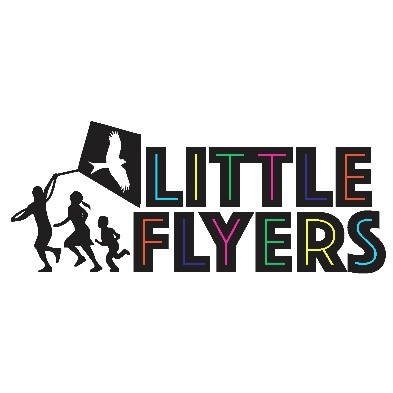 LITTLE FLYERS WRAP AROUND PRE-SCHOOLWHAT ARE WE WORKING TOWARDS?Putting our own shoes onPutting our own coat on and fastening the buttons or zipBeing able to use a pencil or crayon independentlyUsing scissors independentlyCount from 1 to 20 and begin to recognise some numbersBe able to recognise some letters of the alphabetUnderstand road safetyRecognise some of the main 2d shapesUnderstand how things growThreading beads onto stringClimbing up and down steps confidentlyIndependently use the toilet and wash own hands